Guía de trabajo autónomo 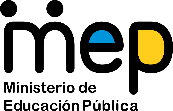 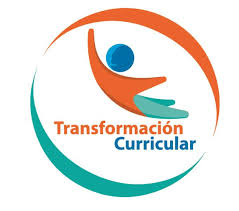 El trabajo autónomo es la capacidad de realizar tareas por nosotros mismos, sin necesidad de que nuestros/as docentes estén presentes. 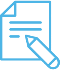 Me preparo para hacer la guía Pautas que debo verificar antes de iniciar mi trabajo.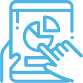 Voy a recordar lo aprendido en clase. 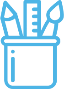  Pongo en práctica lo aprendido en claseEjemplo de matriz de autorregulación y evaluación que puede incluir en la guía de trabajo autónomo: Centro Educativo: Educador/a: Nivel: SegundoAsignatura: Orientación Materiales o recursos que voy a necesitar Computadora, acceso a internet.Cartulina o cartón desechable, hojas bon, lápiz de color, temperas, borrador, lápiz, goma. Ver video: “Igualdad y no discriminación” https://www.youtube.com/watch?v=-4o6tQkJdwoVer video: “Todos somos diferentes”, https://www.youtube.com/watch?v=HgeTnFkpSIMCondiciones que debe tener el lugar donde voy a trabajar Contexto familiar, en la sala, en el comedor, o un espacio donde pueden convivir según la realidad familiar. Tiempo en que se espera que realice la guía Una hora de tiempo.Indicaciones La actividad es en familia. Cada miembro de la familia debe estar dispuesta a trabajar en conjunto, Respectar los aportes de cada persona de la familia. Buscar un espacio adecuado para trabajar en conjunto. Tener todos los materiales o insumos que se solicitaron.Contar con las condiciones tecnológicas para ver los videos que se requiere.  Actividad Preguntas para reflexionar y responder Ver video: “Igualdad y no discriminación” https://www.youtube.com/watch?v=-4o6tQkJdwoVer video: “Todos somos diferentes”, https://www.youtube.com/watch?v=HgeTnFkpSIM¿Qué importancia tienen las diferentes características de nosotros en conjunto para una sana convivencia familiar?Indicaciones 1. La persona estudiante comparte en familia lo que aprendió con respecto a las características personales que lo definen como persona para la convivencia armoniosa.2. La persona estudiante comenta a su familia lo vivenciado en la Escuela con la persona profesional en Orientación. 3. Comparte en familia el video “Igualdad y no discriminación” https://www.youtube.com/watch?v=-4o6tQkJdwo y analiza en conjunto según el contenido del video, situaciones de la vida cotidiana, donde ellos como familia valorando experiencias vividas. 4. De forma individual, cada integrante de la familia elabora un dibujo de una persona y dentro de la imagen anotan las características personales que cada uno considera tener.5. Cada persona comparte con el resto de la familia, las características que anotó y que lo definen como persona. El resto de la familia motiva mediante un aplauso o premio esas características individuales. 6. Posteriormente, cada miembro de la familia recorta la imagen que elaboró y la pegan en el cartón o cartulina.   Decoran de forma creativa los espacios donde pegaron las imágenes (flores, casa, un cuadro, un jardín, entre otros).7. Retomando el cartel de la familia que realizaron, se hace la siguiente pregunta generadora: ¿Qué importancia tienen las diferentes características de nosotros en conjunto para una sana convivencia familiar? Donde cada persona responde y aporta sus ideas, pensamientos y sentimientos para el análisis de la convivencia familiar. Del análisis realizado de la pregunta generadora, hacer una lista de acciones a fortalecer para la convivencia en familiar.8. En conjunto observan el video: “Todos somos diferentes”, https://www.youtube.com/watch?v=HgeTnFkpSIM“. Posteriormente comentan elementos que se pueden rescatar del video.  9. Según el aprendizaje adquirido en familia, elaboran un video, una canción, un poema o un dibujo, entre otros. Envían el producto al correo de la persona profesional en Orientación. 10. En familia festeja la actividad. Indicaciones o preguntas para auto regularse y evaluarseLeer y seguir las indicaciones que se le solicitan sin omitir las actividades.Con el trabajo autónomo voy a aprender a aprender Con el trabajo autónomo voy a aprender a aprender Reviso las acciones realizadas durante la construcción del trabajo.Pintar el símbolo de la mano según corresponda su respuesta: Reviso las acciones realizadas durante la construcción del trabajo.Pintar el símbolo de la mano según corresponda su respuesta: ¿Leí las indicaciones con detenimiento?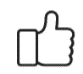 ¿Realizó la actividad en familia?¿Logro clarificar, reforzar y ampliar sus características personales?¿Reconoce las características de cada miembro de la familia para la sana convivencia?